УВАЖАЕМЫЕ РОДИТЕЛИ!Обращаем ваше внимание на необходимость принятия мер по исключению доступа малолетних детей к открытым окнам, на недопущение оставления детей одних без присмотра.ВЫ НЕСЁТЕ ОТВЕТСТВЕННОСТЬ ЗА ИХ ЖИЗНЬ И ЗДОРОВЬЕ!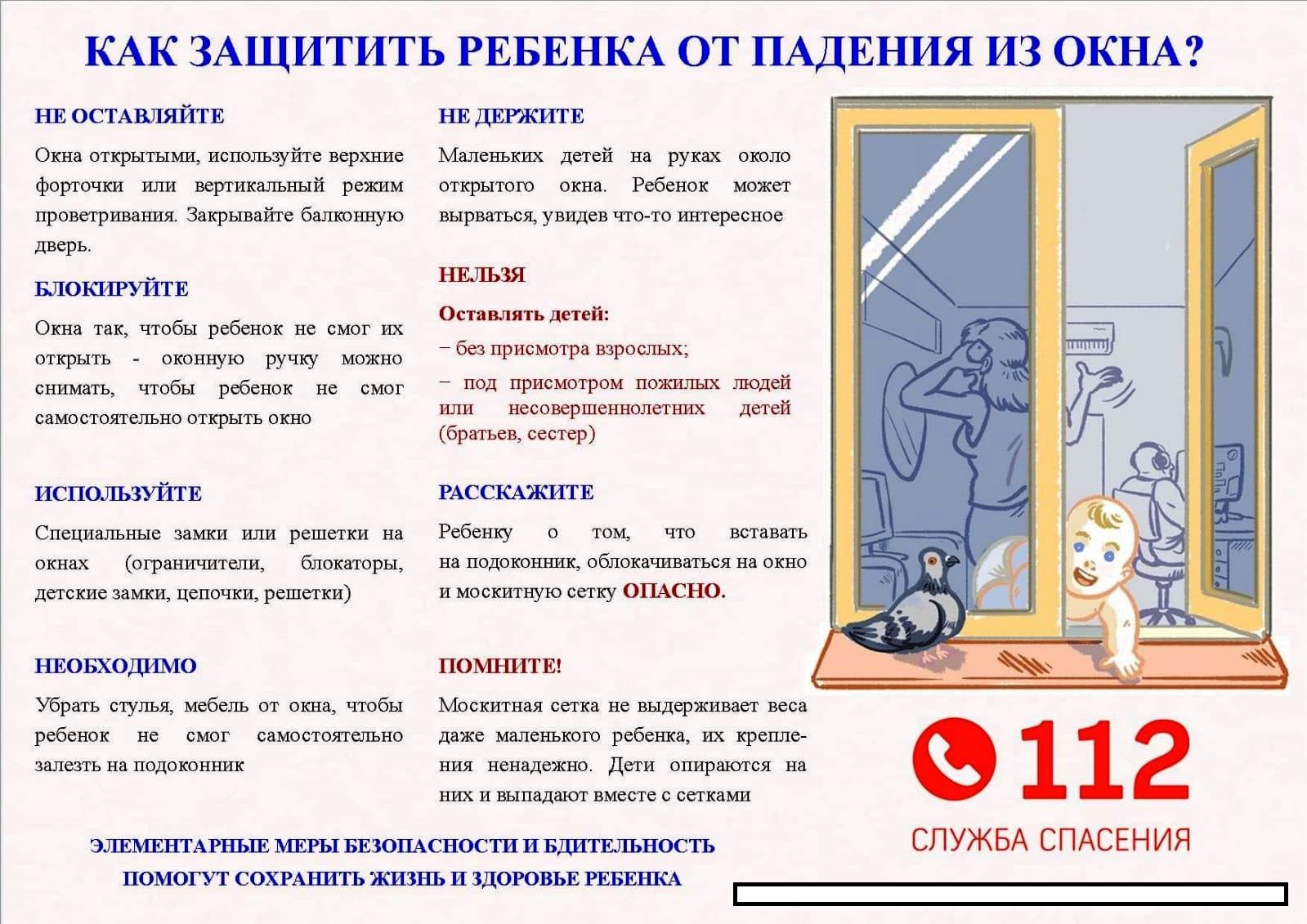 